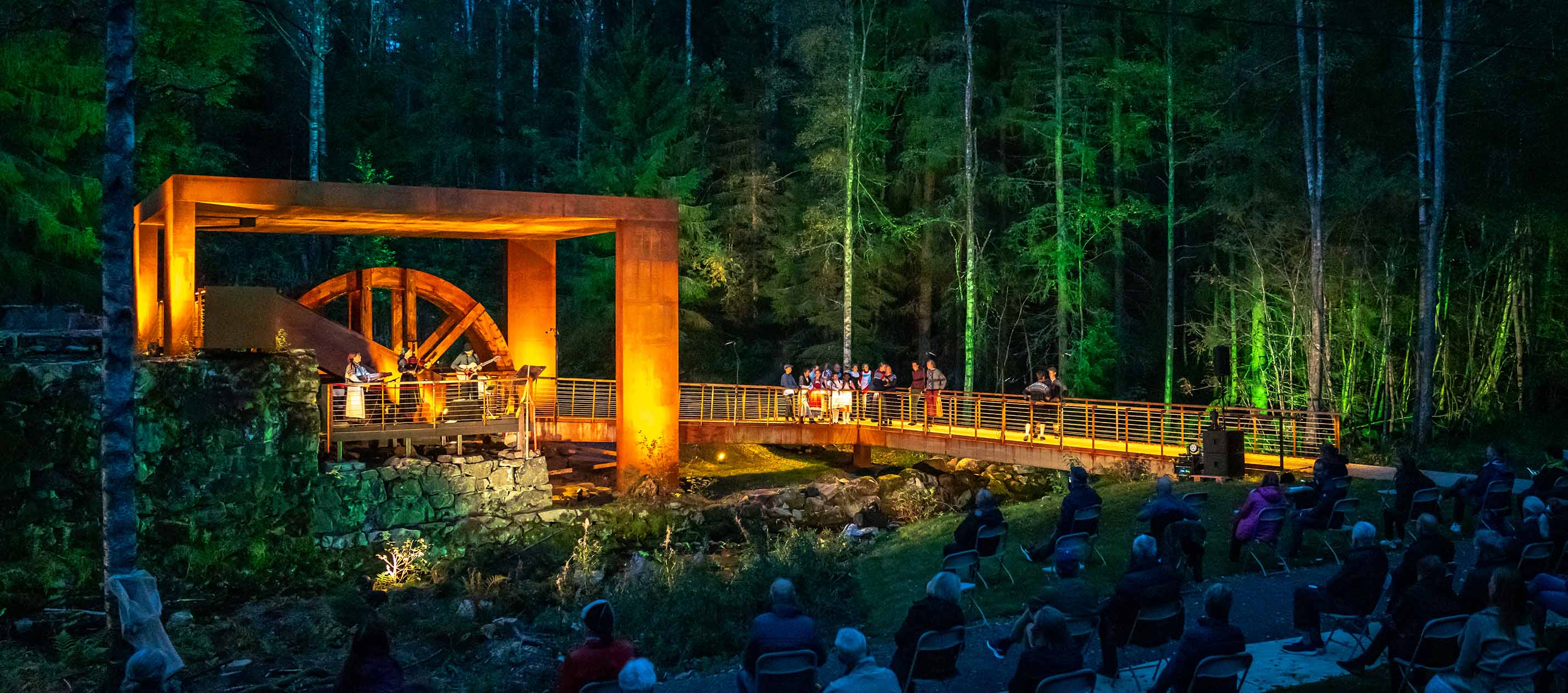 InnledningProgresjonsplanen er delt inn etter trinn og ikke alder. Når man tenker progresjonsplan, er det viktig å være bevisst at hvert barn kan være på ulike trinn innenfor ulike fagområder. Inndeling i trinn letter barnehagens arbeid med å tilrettelegge for hvert enkelte barn. For å fremme inkludering/likestilling for alle skal planen passe like godt for barn med nedsatt funksjonsevne til barn med stort læringspotensial. Progresjonsplanen skal sees i sammenheng med Trygg i barnehagen. CLASS domenene skal gjelde i alle fagområder.Det aller viktigste er å ha fokus på barnas grunnleggende behov for trygghet og gode relasjoner med de voksne og barna imellom. Det handler om kvalitet i relasjonen og samhandling mellom barn og voksne, som har direkte betydning for barnas trivsel og læring.Denne planen ivaretar barnehagens pedagogiske innhold, med fokus på tilpasset læring og stimulering til det enkelte barn.Kommunikasjon, språk og tekstKropp, bevegelse, mat og helseKunst, kultur og kreativitetNatur, miljø og teknologiAntall, rom og formEtikk, religion og filosofiNærmiljø og samfunnGjennom arbeid med fagområdet skal barnehagen bidra til at barna får utforske og utvikle sin språkforståelse, språkkompetanse og et mangfold av kommunikasjonsformer. ​I barnehagen skal barna møte ulike språk, språkformer og dialekter gjennom rim, regler, sanger, litteratur og tekster fra samtid og fortid. Barnehagen skal bidra til at barn leker med språk, symboler og tekst og stimulere til språklig nysgjerrighet, bevissthet og utvikling.​Gjennom arbeid med fagområdet skal barnehagen bidra til at barna får utforske og utvikle sin språkforståelse, språkkompetanse og et mangfold av kommunikasjonsformer. ​I barnehagen skal barna møte ulike språk, språkformer og dialekter gjennom rim, regler, sanger, litteratur og tekster fra samtid og fortid. Barnehagen skal bidra til at barn leker med språk, symboler og tekst og stimulere til språklig nysgjerrighet, bevissthet og utvikling.​Prosessmål trinn 1Barna møter et variert språkmiljø og får erfaring med å uttrykke sine følelser, tanker, meninger og erfaringer på ulike måter. Barna møter tilstedeværende voksne som setter ord på omgivelsene rundt oss. Vi bruker språket aktivt i hverdagssituasjoner. De ansatte utvider samtalene med barna, lytter til barna og lar barna snakke. De ansatte hjelper barna til å finne de ordene de trenger. ​ AktiviteterLytte og vente på tur God kommunikasjon barn/voksen og voksen/barn ved å legge vekt på å være anerkjennende. Enkle puslespillProsessmål trinn 2Barna møter et variert språkmiljø og får erfaring med å uttrykke sine følelser, tanker, meninger og erfaringer på ulike måter. Barna møter tilstedeværende voksne som setter ord på omgivelsene rundt oss. Vi bruker språket aktivt i hverdagssituasjoner. De ansatte utvider samtalene med barna, lytter til barna og lar barna snakke. De ansatte hjelper barna til å finne de ordene de trenger. Barna har gode samtalepartnere i de voksneBarna videreutvikler sin begrepsforståelse og bruker et variert ordforrådBruke biblioteket Lydbøker Lage digital fortelling Mimeleker Kle seg ut Dramatisere eventyrProsessmål trinn 3Barna møter et variert språkmiljø og får erfaring med å uttrykke sine følelser, tanker, meninger og erfaringer på ulike måter. Barna møter tilstedeværende voksne som setter ord på omgivelsene rundt oss. Vi bruker språket aktivt i hverdagssituasjoner. De ansatte utvider samtalene med barna, lytter til barna og lar barna snakke. De ansatte hjelper barna til å finne de ordene de trenger. Barna videreutvikler sin begrepsforståelse og bruker et variert ordforrådBarna har gode samtalepartnere i de voksne, og det legges til rette for strukturerte barnesamtaler om innhold i hverdagen.​Barna er med på digitale prosesser.Bruke biblioteket Lydbøker Lage digital fortelling Lesegrupper Opplevelser blir skriftliggjort gjennom bilder og tekst, og barna skriver og lager plakater til barnehagens arrangementer. RimelottoBarna skal inkluderes i aktiviteter der de kan få være i bevegelse, lek og sosial samhandling og oppleve motivasjon og mestring ut fra egne forutsetninger. Barnehagen skal bidra til at barna blir kjent med kroppen sin og utvikler bevissthet om egne og andres grenser. Gjennom arbeid med fagområdet skal barna få mulighet til å sanse, oppleve, leke, lære og skape med kroppen som utgangspunkt. Gjennom medvirkning i mat- og måltidsaktiviteter skal barna motiveres til å spise sunn mat og få grunnleggende forståelse for hvordan sunn mat kan bidra til god helse. Barna skal inkluderes i aktiviteter der de kan få være i bevegelse, lek og sosial samhandling og oppleve motivasjon og mestring ut fra egne forutsetninger. Barnehagen skal bidra til at barna blir kjent med kroppen sin og utvikler bevissthet om egne og andres grenser. Gjennom arbeid med fagområdet skal barna få mulighet til å sanse, oppleve, leke, lære og skape med kroppen som utgangspunkt. Gjennom medvirkning i mat- og måltidsaktiviteter skal barna motiveres til å spise sunn mat og få grunnleggende forståelse for hvordan sunn mat kan bidra til god helse. Prosessmål trinn 1Barna er selvstendige i hverdagen.Barna er med på aktiviteter og leker som skaper kroppsbevissthetBarna er bevisste på kroppens funksjoner.Barna er bevisste på gode holdninger og kunnskap om hygiene.Barna får kunnskap om hvor maten kommer fra.Barna opplever matglede samt får erfaring med gode vaner, holdninger og hygiene. Barna får mulighet til ro og hvile i løpet av dagen.Barna får sanseopplevelser og kroppslig lek tilpasset alder og funksjonsnivå både inne og ute.Måltidene er sunne.Barna opplever aktive voksneBarna oppfordres til selvstendighet i hverdagen. Barna får kunnskap om hvor maten kommer fra.Barna får kunnskap om hvor maten kommer fra.​ AktiviteterGå turer i nærmiljøetLage bok/hus av familienBevegelsessangerProsessmål trinn 2Barna er selvstendige i hverdagen.Barna er med på aktiviteter og leker som skaper kroppsbevissthetBarna er bevisste på kroppens funksjoner.Barna er bevisste på gode holdninger og kunnskap om hygiene.Barna får kunnskap om hvor maten kommer fra.Barna opplever matglede samt får erfaring med gode vaner, holdninger og hygiene. Barna får mulighet til ro og hvile i løpet av dagen.Barna får sanseopplevelser og kroppslig lek tilpasset alder og funksjonsnivå både inne og ute.Måltidene er sunne.Barna opplever aktive voksneBarna oppfordres til selvstendighet i hverdagenGå tur i nærmiljøetBarnehagen som samfunnsinstitusjon: hvem jobber her, hvem bestemmer osvBegynnende forståelse av trafikk regler. Hjelm, refleksvest, gå over veien.HjemmebesøkKjennskap til ulike nasjonaliteter i barnegruppa.Prosessmål trinn 3Barna er selvstendige i hverdagen.Barna er med på aktiviteter og leker som skaper kroppsbevissthetBarna er bevisste på kroppens funksjoner.Barna er bevisste på gode holdninger og kunnskap om hygiene.Barna får kunnskap om hvor maten kommer fra.Barna opplever matglede samt får erfaring med gode vaner, holdninger og hygiene. Barna får mulighet til ro og hvile i løpet av dagen.Barna får sanseopplevelser og kroppslig lek tilpasset alder og funksjonsnivå både inne og ute.Måltidene er sunne.Barna opplever aktive voksneBarna oppfordres til selvstendighet i hverdagen. Barna får kunnskap om hvor maten kommer fra.Barna har kunnskap om kroppen, og respekt for andres kropp.​Norge som samfunn. hvem bestemmer hva er demokrati.Besøke brannstasjonen, Hammerberget og gravrøysene.Bruke skilt og andre trafikale symboler i formelle og uformelle aktiviteter.Bruke etternavn, navn på søsken, adresse ol i samlinger.Samefolkets dag: tegne flagg osv.Vi besøker andre barnehager i nærmiljøet.Gjennom styrt frilek sørger vi for at gutter og jenter får erfaring med ulike leker og rolleleker i barnehagenOpplevelser med kunst og kultur i barnehagen kan legge grunnlag for tilhørighet, deltakelse og eget skapende arbeid. I barnehagen skal barna få estetiske erfaringer med kunst og kultur i ulike former og organisert på måter som gir barna anledning til utforsking, fordypning og progresjon. Barna skal støttes i å være aktive og skape egne kunstneriske og kulturelle uttrykk. Fagområdet omhandler uttrykksformer som billedkunst og kunsthåndverk, musikk, dans, drama, språk, litteratur, film, arkitektur og design.  Opplevelser med kunst og kultur i barnehagen kan legge grunnlag for tilhørighet, deltakelse og eget skapende arbeid. I barnehagen skal barna få estetiske erfaringer med kunst og kultur i ulike former og organisert på måter som gir barna anledning til utforsking, fordypning og progresjon. Barna skal støttes i å være aktive og skape egne kunstneriske og kulturelle uttrykk. Fagområdet omhandler uttrykksformer som billedkunst og kunsthåndverk, musikk, dans, drama, språk, litteratur, film, arkitektur og design.  Prosessmål trinn 1Barna opplever og skaper kunstneriske og kulturelle uttrykk.Barna tar i bruk fantasi, kreativ tenkning og skaperglede.Barna får kjennskap til ulike materialer, brukt alle sansene gjennom hverdagen og varierte formingsaktiviteter.Barna får støtte i kreativ lek og aktiviteter.Barna får støtte i sine kreative prosesser.Barna deltar i barnehagens tradisjoner.​ AktiviteterDans, musikk, instrumenterSanglekerKlappe sanger med rytmeFingermaling,Bli kjent med ulike materialerBjørnen soverMusikkgruppe med dansDramatisere eventyrMale i snøenProsessmål trinn 2Barna har skaperglede og fantasi.Barna får erfaring med ulike materialer og flere teknikker.Barna bidrar og deltar i barnehagens tradisjoner Barna deltar på kulturukaBarna blir introdusert for mer avanserte bevegelsessanger og får mulighet til å leve seg inn i roller.Barna får erfaring med å kommunisere med visuelle uttrykk.Barna blir kjent med ulike kulturuttrykk.Barna bidrar aktivt i kulturforestilling i kulturuka.PlastalinasanglekerForming og fargerMusikk samling m/instrumenterNorske eventyr, lese/dramatisereRegellekerProsessmål trinn 3Det er hovedfokus på prosess og skaperglede i formingsaktiviteter.  Barna utrykker tanker og opplevelser ved hjelp av ulike teknikker og materialer.Barna oppmuntres i større grad til å ta ordet i grupper.Barna får kunnskap om eventyrenes plass i norsk kulturtradisjon.Barna får mer bakgrunnsstoff i forhold til de kulturuttrykkene de blir presentert for. Barna blir kjent med lokale kulturminner  FormingMusikkEventyr/dramatisereVi benytter oss av nærmiljøets kulturelle tilbud.Kunst knyttet til andre kulturerRytmeinstrumenterGode samtalerOpplevelser med kunst og kultur i barnehagen kan legge grunnlag for tilhørighet, deltakelse og eget skapende arbeid. I barnehagen skal barna få estetiske erfaringer med kunst og kultur i ulike former og organisert på måter som gir barna anledning til utforsking, fordypning og progresjon. Barna skal støttes i å være aktive og skape egne kunstneriske og kulturelle uttrykk. Fagområdet omhandler uttrykksformer som billedkunst og kunsthåndverk, musikk, dans, drama, språk, litteratur, film, arkitektur og design.  Opplevelser med kunst og kultur i barnehagen kan legge grunnlag for tilhørighet, deltakelse og eget skapende arbeid. I barnehagen skal barna få estetiske erfaringer med kunst og kultur i ulike former og organisert på måter som gir barna anledning til utforsking, fordypning og progresjon. Barna skal støttes i å være aktive og skape egne kunstneriske og kulturelle uttrykk. Fagområdet omhandler uttrykksformer som billedkunst og kunsthåndverk, musikk, dans, drama, språk, litteratur, film, arkitektur og design.  Prosessmål trinn 1Barna får forskjellige naturopplevelser slik at de opplever naturen som arena for lek og læring.​Barna forsker og eksperimenterer med teknologi og naturfenomener.​Barna har begynnende forståelse for dyr og dyreliv i naturen.​Barna blir introdusert for digitale verktøy.​Barna får bruke sansene og opplever endringene i årstidene.​Barna får en begynnende miljøbevissthet​Barna leker med naturmateriell ute og inne. ​ AktiviteterBarna er med i barnehagens miljøråd.søppelsorteringVærkalenderHva må vi ha på av klærSanseopplevelser(kald/varm osv)Prosessmål trinn 2Barna får forskjellige naturopplevelser slik at de opplever naturen som arena for lek og læring.Barna forsker og eksperimenterer med teknologi og naturfenomener.Barna bruker digitale verktøy.Barna får bruke sansene og opplever endringene i årstidene.Barna er miljøbevissteBarna leker med naturmateriell ute og inne. Barna utforsker nærmiljøets mangfoldige plante– og dyreliv.Barna får erfaring med diverse redskaper.EksperimenterSøppelplukking i nærmiljøetBruk av lupesesongorienterte turerinsekts hussette poteter og grønsakerProsessmål trinn 3Barna får forskjellige naturopplevelser slik at de opplever naturen som arena for lek og læring.Barna forsker og eksperimenterer med teknologi og naturfenomener.Barna bruker digitale verktøy.Barna får bruke sansene og opplever endringene i årstidene.Barna er miljøbevissteBarna leker med naturmateriell ute og inne. Barna utforsker nærmiljøets mangfoldige plante– og dyreliv.Barna får erfaring med diverse redskaper.Barna er med i barnehagens miljørådEksperimentereBruk av lupeSå noe som gror fortSøppelsorteringInsekts husGrønt flagg arbeid ut ifra årets temaSå i melkekartonger før det settes utGjenbrukRyddeaksjon i og utenfor barnehagenFagområdet handler om å oppdage, utforske og skape strukturer og hjelper barna til å forstå sammenhenger i naturen, samfunnet og universet. Barnehagen skal synliggjøre sammenhenger og legge til rette for at barna kan utforske og oppdage matematikk i dagligliv, i teknologi, natur, kunst og kultur og ved selv å være kreative og skapende. Arbeid med fagområdet skal stimulere barnas undring, nysgjerrighet og motivasjon for problemløsing.Fagområdet handler om å oppdage, utforske og skape strukturer og hjelper barna til å forstå sammenhenger i naturen, samfunnet og universet. Barnehagen skal synliggjøre sammenhenger og legge til rette for at barna kan utforske og oppdage matematikk i dagligliv, i teknologi, natur, kunst og kultur og ved selv å være kreative og skapende. Arbeid med fagområdet skal stimulere barnas undring, nysgjerrighet og motivasjon for problemløsing.Prosessmål trinn 1Barnas undring, nysgjerrighet og motivasjon for problemløsning blir stimulert.​Barna bruker kroppen og sansene for å utvikle sansene og romforståelse​Barna får erfaring med å sortere og sammenligne gjennom lek og hverdagsaktiviteter.​Barna leker med materiell og leker som gir erfaring med sortering, klassifisering og sammenligning. Barna får en begynnende forståelse for matematiske sammenhenger.​​ AktiviteterLotto spillLegge enkle puslespillØve på tellingBilder av tallØve på begreper, under, over osv.Bruke stor terningTelle Leke med formerLegge alle skoene i en haug og finne par.Tall og former på gulvetProsessmål trinn 2Barna får en begynnende forståelse for matematiske sammenhenger.​Barna undrer seg, er nysgjerrige og motivert for problemløsning​Barna bruker kroppen og sansene for å utvikle romforståelse​Barna får erfaring med å sortere og sammenligne gjennom lek og hverdagsaktiviteter.​Barna leker med materiell og leker som gir erfaring med sortering, klassifisering og sammenligning.​Barna bruker digitale verktøy.TerningspillMemory /LottoFormjaktFinne mønsterSortere farger ol.Klippe ut formerOrdensbarnForskjeller mellom tung og lett, kort og lang.Prosessmål trinn 3Barna har forståelse for matematiske sammenhenger.​Barna undrer seg, er nysgjerrige og motivert for problemløsning​Barna bruker kroppen og sansene for å utvikle romforståelse​Barna får erfaring med å sortere og sammenligne gjennom lek og hverdagsaktiviteter.​Barna leker med materiell og leker som gir erfaring med sortering, klassifisering og sammenligning.​Barna bruker digitale verktøy.SkattejaktTerningspillFinne mønsterLage mat, veie og måle.MålingGeometriske formerDekke bord, telleSortere etter farge og størrelseHoppe paradisPreposisjonerDager, måneder og årstidEtikk, religion og filosofi er med på å forme måter å oppfatte verden og mennesker på og preger verdier, normer og holdninger. Fagområdet retter særlig oppmerksomhet mot barnehagens samfunnsmandat og verdigrunnlag i et samfunn preget av livssynsmangfold.Etikk, religion og filosofi er med på å forme måter å oppfatte verden og mennesker på og preger verdier, normer og holdninger. Fagområdet retter særlig oppmerksomhet mot barnehagens samfunnsmandat og verdigrunnlag i et samfunn preget av livssynsmangfold.Prosessmål trinn 1Barna undrer seg over eksistensielle spørsmål.​Barna får en begynnende forståelse for vennskap, toleranse og respekt for andre.​Barna blir introdusert for opplevelser og tradisjoner knyttet til merkedager og høytider.​Barna blir kjent med religioner og livssyn som er representert i barnegruppa.​Barna får muligheter til å utforske og lære i alle hverdagssituasjoner.Barna møter voksne som er engasjerte i samtalene med barna.​ AktiviteterBarna oppmuntres til , og får bekreftelse på gode handlinger.Barna blir sunget og lest for, i bøker og sanger med aktuelt innholdBarna blir introdusert for opplevelser og tradisjoner knyttet til merkedager og høytider.Prosessmål trinn 2Barna undrer seg over eksistensielle spørsmål.​Barna får en begynnende forståelse for vennskap, toleranse og respekt for andre.​Barna blir introdusert for opplevelser og tradisjoner knyttet til merkedager og høytider.​Barna blir kjent med religioner og livssyn som er representert i barnegruppa.​Barna får muligheter til å utforske og lære i alle hverdagssituasjoner.Barna møter voksne som er engasjerte i samtalene med barna.Styrke barnas tenkning om årsak virkningBarns undring blir møtt med åpent sinn.Barna oppmuntres til å vise respekt og solidaritet overfor andre.Barna reflekterer over rett og galt.Barna får informasjon om hvor tradisjoner/høytider kommer i fra.De voksne er gode rollemodeller og formidler regler, holdninger og verdier.Prosessmål trinn 3Barna undrer seg over eksistensielle spørsmål.​Barna får en begynnende forståelse for vennskap, toleranse og respekt for andre.​Barna blir introdusert for opplevelser og tradisjoner knyttet til merkedager og høytider.​Barna blir kjent med religioner og livssyn som er representert i barnegruppa.​Barna får muligheter til å utforske og lære i alle hverdagssituasjoner.Barna møter voksne som er engasjerte i samtalene med barna.Styrke barnas tenkning om årsak virkning.Barna får erfaring med at forskjellighet og uenighet er ok.Barna lærer å inngå kompromisser.Barna filosoferer rundt liv og død.Barna får nærmere kjennskap til historien bak  de ulike høytidene og tradisjonene.I forbindelse med FN dagen er toleranse, samhørighet og vennskap sentrale begrep.Vi undrer oss sammen med med barna i daglige situasjoner og på tur i naturen.Barnas medvirkning i barnehagens hverdagsliv legger grunnlaget for videre innsikt i og erfaring med deltakelse i et demokratisk samfunn. Gjennom utforsking, opplevelser og erfaringer skal barnehagen bidra til å gjøre barna kjent med eget nærmiljø, samfunnet og verden. Barnehagen skal bidra til kunnskap om og erfaring med lokale tradisjoner, samfunnsinstitusjoner og yrker slik at barna kan oppleve tilhørighet til nærmiljøet. Kulturelt mangfold, ulike levevis og ulike familieformer er en del av fagområdet. Fagområdet skal omfatte kjennskap til samisk språk, kultur og tradisjon og kjennskap til nasjonale minoriteter. Personalet skal gi barna begynnende kjennskap til betydningen av menneskerettighetene, spesielt barnekonvensjonen. Barnas medvirkning i barnehagens hverdagsliv legger grunnlaget for videre innsikt i og erfaring med deltakelse i et demokratisk samfunn. Gjennom utforsking, opplevelser og erfaringer skal barnehagen bidra til å gjøre barna kjent med eget nærmiljø, samfunnet og verden. Barnehagen skal bidra til kunnskap om og erfaring med lokale tradisjoner, samfunnsinstitusjoner og yrker slik at barna kan oppleve tilhørighet til nærmiljøet. Kulturelt mangfold, ulike levevis og ulike familieformer er en del av fagområdet. Fagområdet skal omfatte kjennskap til samisk språk, kultur og tradisjon og kjennskap til nasjonale minoriteter. Personalet skal gi barna begynnende kjennskap til betydningen av menneskerettighetene, spesielt barnekonvensjonen. Prosessmål 1Barna blir kjent i sitt nærmiljø og lokalhistorie.Barna får en begynnende forståelse for demokrati og samfunn. Barna får erfaring med at egne og andres synspunkter og tanker er viktige.​Barna medvirker i og utvikler tillit til deltakelse i egen hverdag.Barna får kjennskap til nasjonale minoriteter.Barna får begynnende kjennskap til menneskerettighetene.Barna øver på trygg ferdsel i trafikken.AktiviteterØve og sette ord på følelserGodkjenne følelserEmpatiVennskapSe og bli settTurtagingAnerkjenne følelserMitt og dittProsessmål 2Barna blir kjent i sitt nærmiljø og lokalhistorie.Barna får en begynnende forståelse for demokrati og samfunn. Barna får erfaring med at egne og andres synspunkter og tanker er viktige.​Barna medvirker i og utvikler tillit til deltakelse i egen hverdag.Barna får kjennskap til nasjonale minoriteter.Barna får begynnende kjennskap til menneskerettighetene.Barna øver på trygg ferdsel i trafikken.Rollespill hvordan vi er imot hverandreVennskapPåskevandring, besøk i kirkenFN-dagFilosofiske samtalerSnakke om ulike religionerEtiske reglerOversette eventyr til morsmålProsessmål 3Barna blir kjent i sitt nærmiljø og lokalhistorie.Barna får en begynnende forståelse for demokrati og samfunn. Barna får erfaring med at egne og andres synspunkter og tanker er viktige.Barna medvirker i og utvikler tillit til deltakelse i egen hverdag.Barna får kjennskap til nasjonale minoriteter.Barna får begynnende kjennskap til menneskerettighetene.Barna øver på trygg ferdsel i trafikken.Rollespill om hvordan vi er imot hverandre.VennskapPåskevandring, besøk i kirkenFeire høytider og tradisjonerFilosofiske samtalerRespekt for små krypdyrHva er en god venn?KnutemorSi fine ting til hverandre